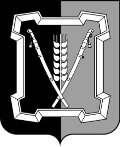 СОВЕТ  КУРСКОГО  МУНИЦИПАЛЬНОГО  ОКРУГАСТАВРОПОЛЬСКОГО  КРАЯРЕШЕНИЕ26  ноября 2020 года		     ст-ца Курская		                          № 70Об установлении налога на имущество физических лиц и введении его в действие на территории Курского района Ставропольского края В соответствии с главой 32 Налогового кодекса Российской Федерации, Уставом Курского муниципального округа Ставропольского краяСовет Курского муниципального округа Ставропольского краяРЕШИЛ:1. Установить налог на имущество физических лиц и ввести его в действие на территории Курского района Ставропольского края с 01 января 2021 г. 2. Определить налоговые ставки по налогу на имущество физических лиц исходя из кадастровой стоимости объекта налогообложения в следующих размерах:1) 2 процента в отношении объектов налогообложения, включенных в перечень, определяемый в соответствии с пунктом 7 статьи 378.2 Налогового кодекса Российской Федерации, в отношении объектов налогообложения, предусмотренных абзацем вторым пункта 10 статьи 378.2 Налогового кодекса Российской Федерации, а также в отношении объектов налогообложения, кадастровая стоимость каждого из которых превышает 300 миллионов рублей;2) 0,3 процента в отношении:жилых домов, частей жилых домов, квартир, частей квартир, комнат;объектов незавершенного строительства в случае, если проектируемым назначением таких объектов является жилой дом;единых недвижимых комплексов, в состав которых входит хотя бы один жилой дом;гаражей и машино-мест, в том числе расположенных в объектах налогообложения, указанных в подпункте 1 настоящего пункта;хозяйственных строений или сооружений, площадь каждого из которых не превышает 50 квадратных метров и которые расположены на земельных участках для ведения личного подсобного хозяйства, огородничества, садоводства или индивидуального жилищного строительства;3) 0,5 процента в отношении прочих объектов налогообложения.3. Опубликовать настоящее решение в общественно-политической газете Курского района Ставропольского края «Степной Маяк».4. Настоящее решение вступает в силу с 01 января 2021 г.Председатель Совета Курскогомуниципального округа Ставропольского края                                            А.И.ВощановГлава Курскогомуниципального округа Ставропольского края                              С.И.Калашников